    Проект внесен
                           Главой администрациимуниципального образования
«Лесколовское сельское поселение»
А.А. СазоновымСовет депутатовМуниципального образования«Лесколовское сельское поселение»Всеволожского муниципального районаЛенинградской областиПроект решения__________________                                                                              № ___дер. Верхние ОселькиВ соответствии с частью 1 статьи 39.36 Земельного кодекса Российской Федерации, Федеральными законами от 28.12.2009 № 381-ФЗ  «Об основах регулирования торговой деятельности в Российской Федерации», от 06.10.2003 № 131-ФЗ «Об общих принципах организации местного самоуправления в Российской Федерации», Приказом комитета по развитию малого, среднего бизнеса и потребительского рынка Ленинградской области от 12.03.2019 № 4 «О порядке разработки и утверждения схем размещения нестационарных торговых объектов на территории муниципальных образований Ленинградской области», уставом муниципального образования «Лесколовское сельское поселение» Всеволожского муниципального района Ленинградской области, в целях упорядочения размещения нестационарных торговых объектов на территории муниципального образования, совет депутатов муниципального образования «Лесколовское сельское поселение» Всеволожского муниципального района Ленинградской области принял РЕШЕНИЕ1. Внести в схему размещения нестационарных торговых объектов на территории муниципального образования «Лесколовское сельское поселение» Всеволожского муниципального района Ленинградской области (далее Схема), утвержденную решением совета депутатов от 29 января 2020 г. № 2 следующие изменения:1.1. Дополнить графическую часть Схемы в соответствии с приложением 1 к данному решению.1.2. Дополнить текстовую часть Схемы в соответствии с приложением 2 к данному решению.2. Утвердить схему размещения нестационарных торговых объектов на территории муниципального образования «Лесколовское сельское поселение» Всеволожского муниципального района Ленинградской области в новой редакции согласно приложению 3.3. Копию настоящего решения с приложениями направить в комитет по развитию малого, среднего бизнеса и потребительского рынка Ленинградской области в течение семи рабочих дней со дня утверждения для размещения на официальном сайте Комитета в информационно-телекоммуникационной сети «Интернет».4. Опубликовать настоящее решение в газете «Лесколовские вести» и разместить на официальном сайте муниципального образования «Лесколовское сельское поселение» Всеволожского муниципального района Ленинградской области в информационно-телекоммуникационной сети Интернет.5. Настоящее решение вступает в силу с момента его официального опубликования.6. Контроль исполнения данного решения возложить на постоянную комиссию совета депутатов по бюджету, предпринимательству, налогам, инвестициям, и экономическому развитию, территориальному планированию, использованию земель и экологии. Глава муниципального образования                                                     А.Л. Михеев   Схема размещения нестационарных торговых объектовна территории муниципального образования «Лесколовское сельское поселение»Всеволожского муниципального района Ленинградской области (графическая часть)Схема 9Ленинградская область, Всеволожский район, д. Нижние Осельки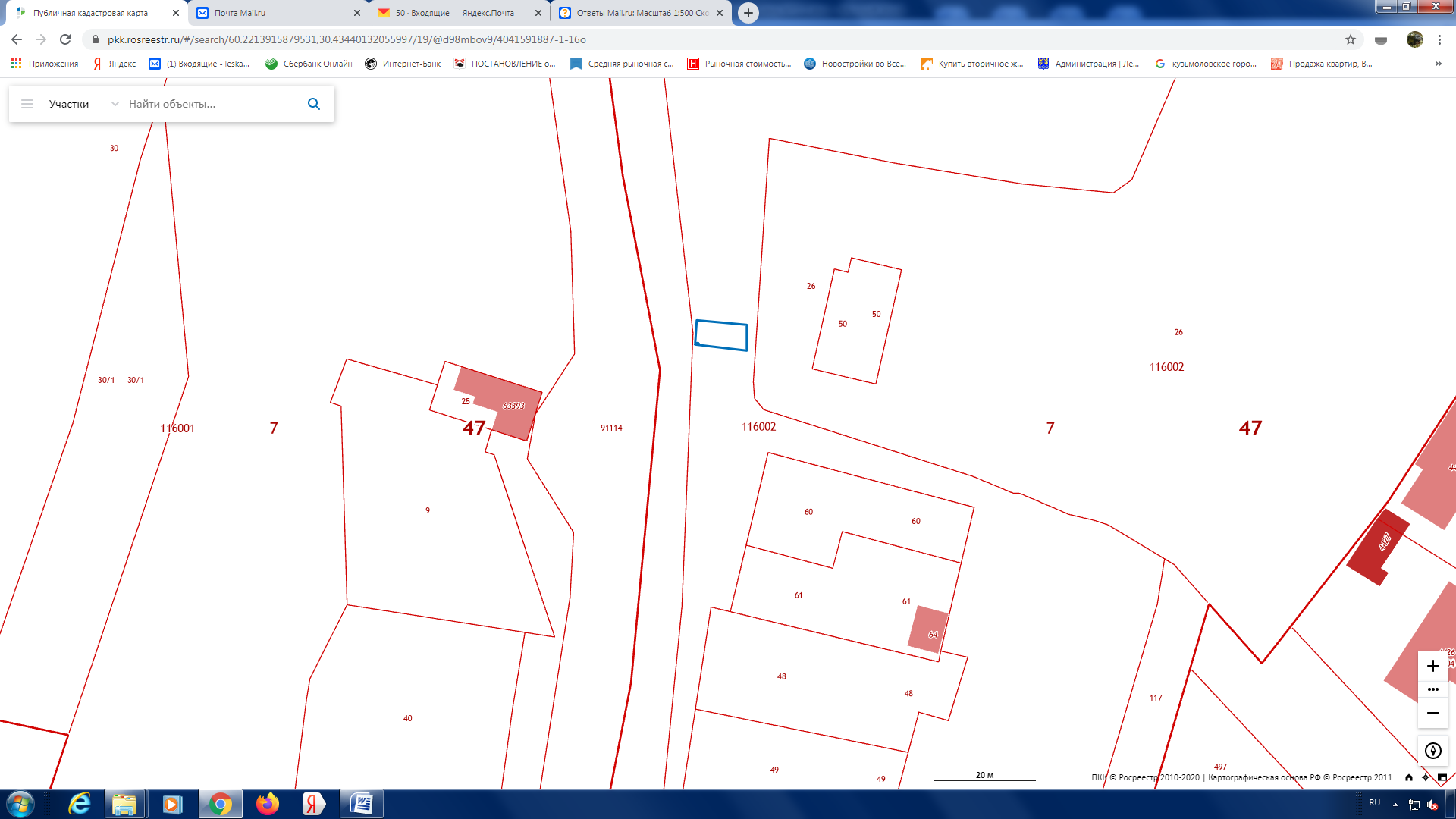                                       9                                     ↓Схема 10Ленинградская область, Всеволожский район, п. Осельки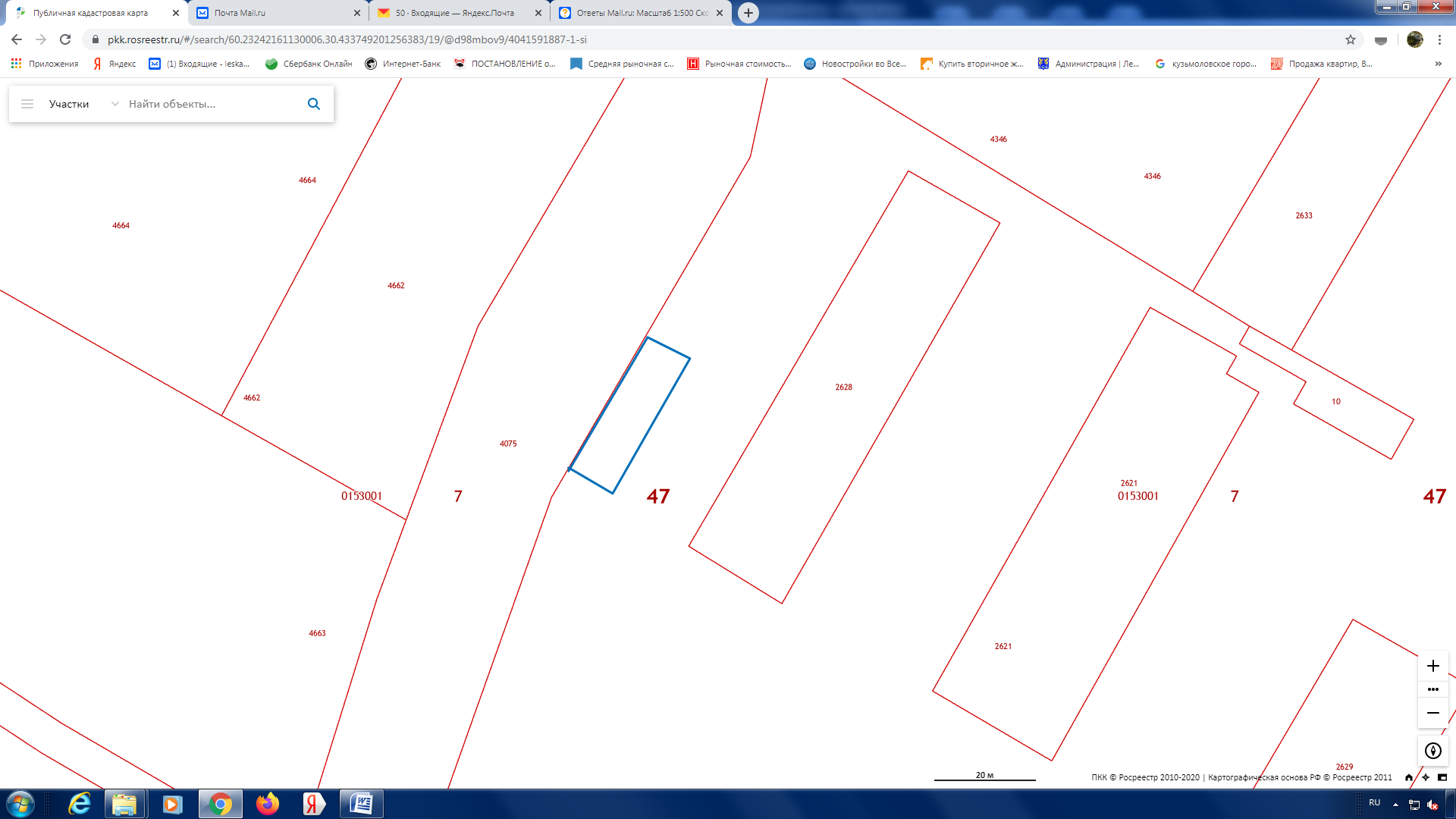                                                         10                                                         ↓Схема 11Ленинградская область, Всеволожский район, п. Осельки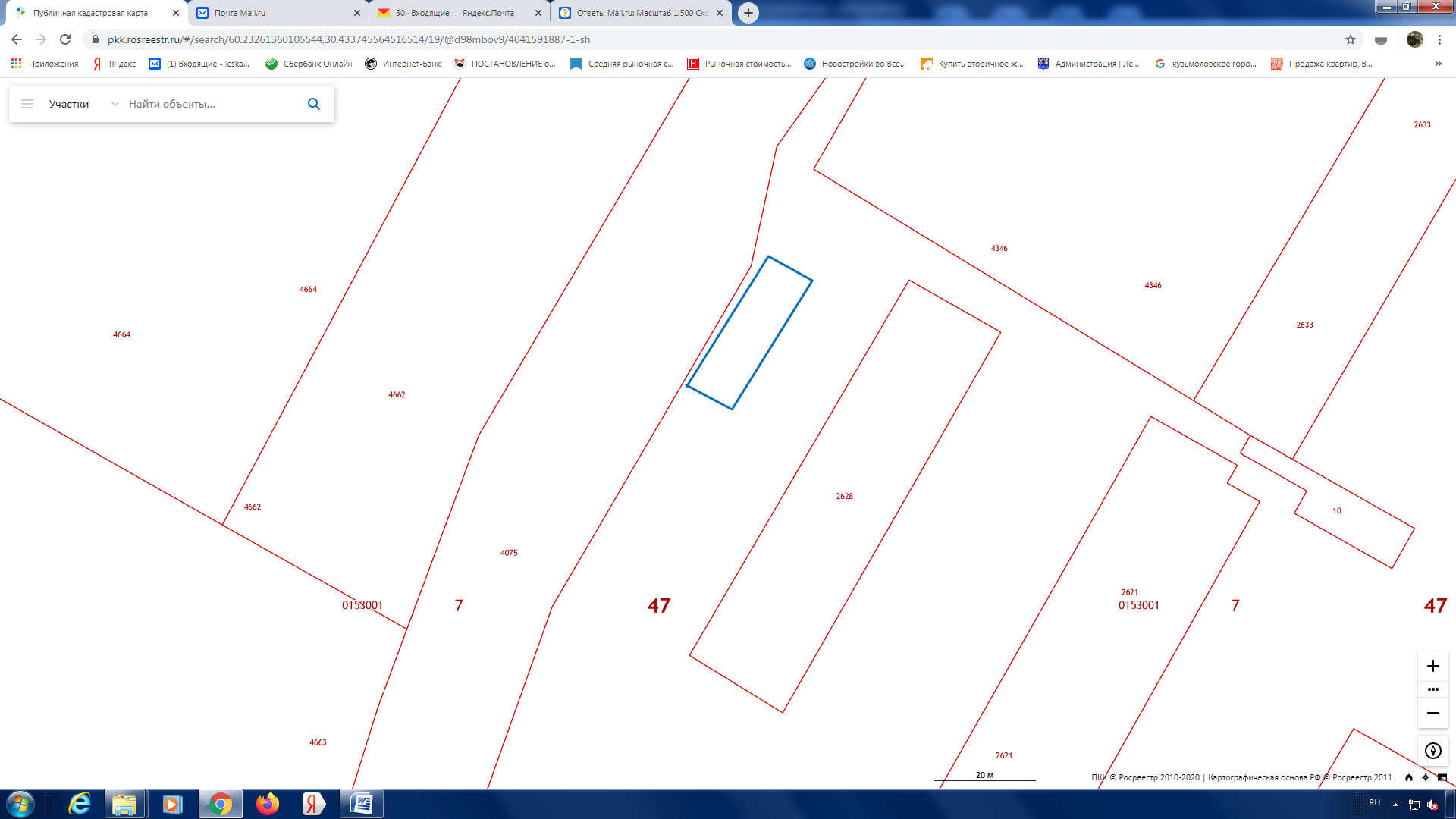 11↓Схема 12Ленинградская область, Всеволожский район, д. Лесколово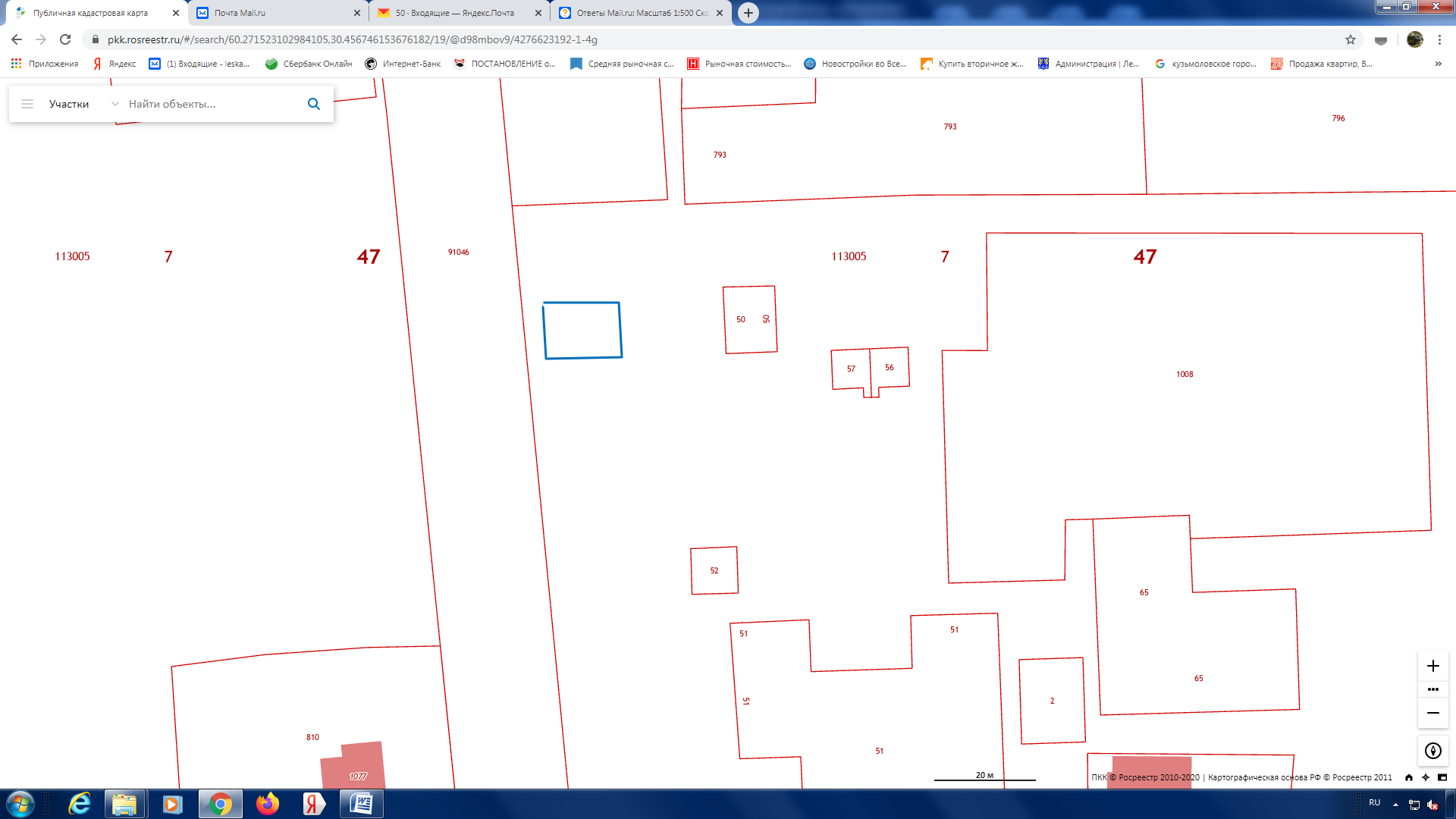                                                    12                                                    ↓Схема 13Ленинградская область, Всеволожский район, д. Лесколово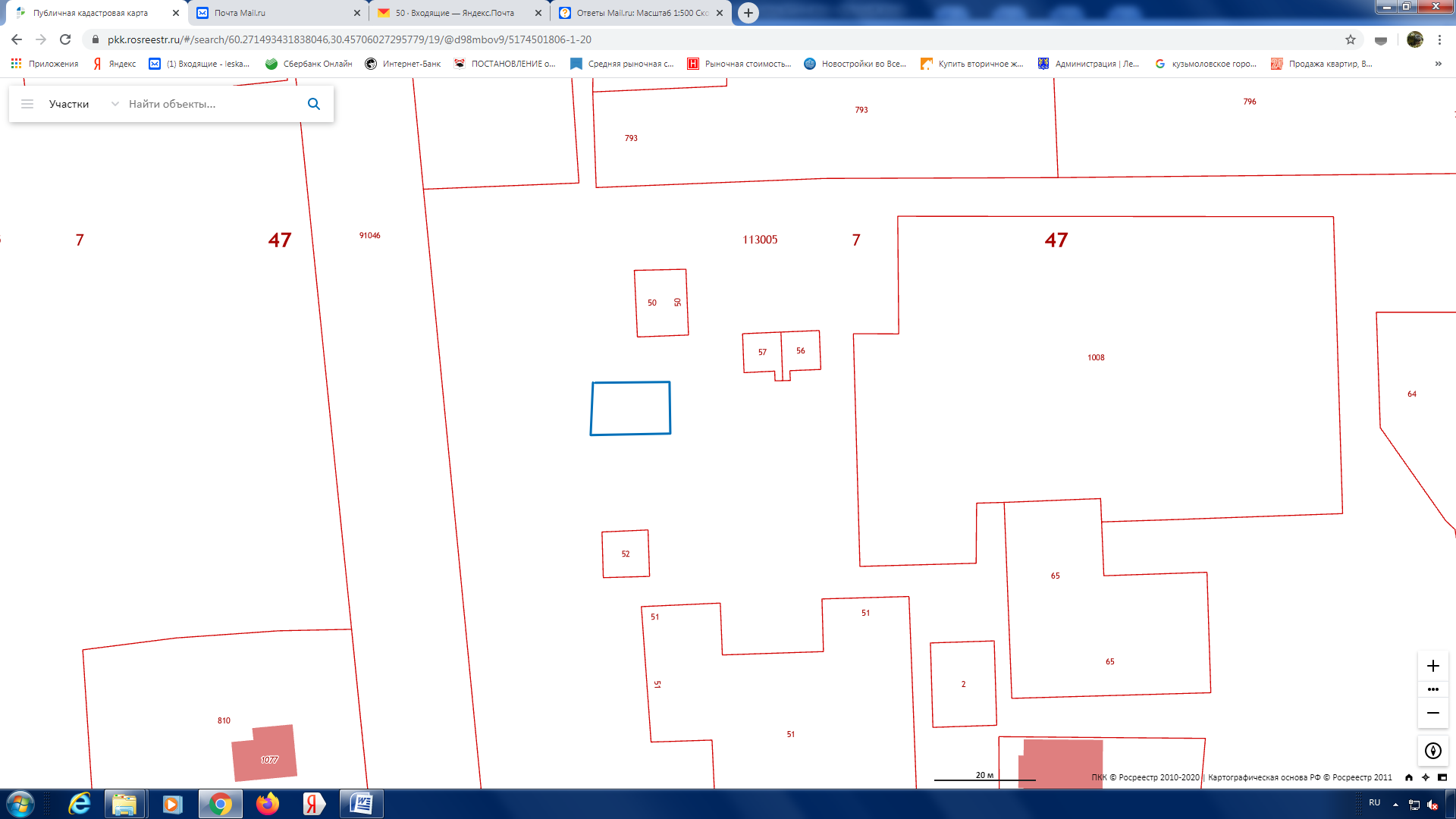                                                          13                                                          ↓Схема 14Ленинградская область, Всеволожский район, д. Лесколово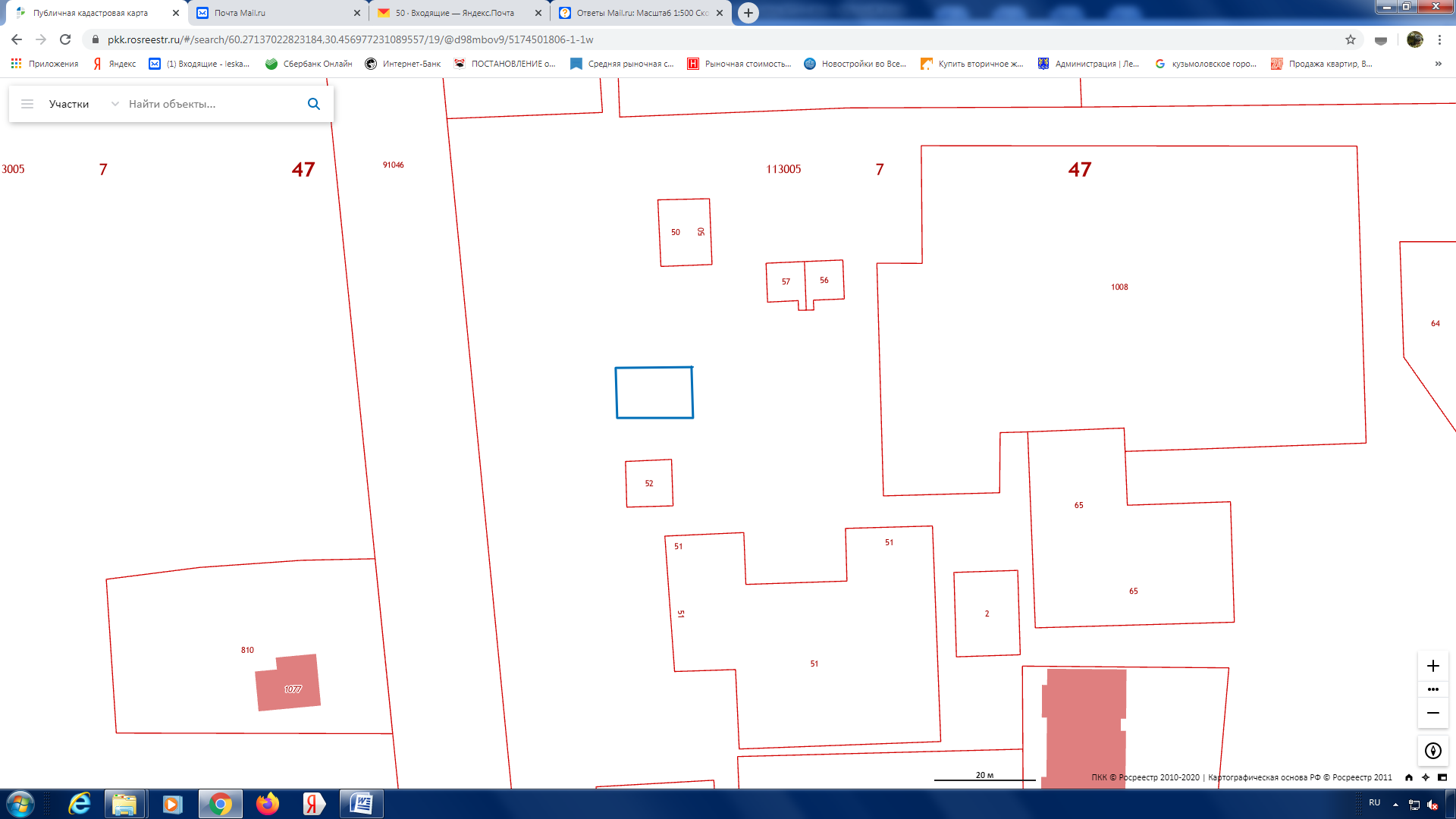                                                             14                                                             ↓Схема 15Ленинградская область, Всеволожский район, д. Рохма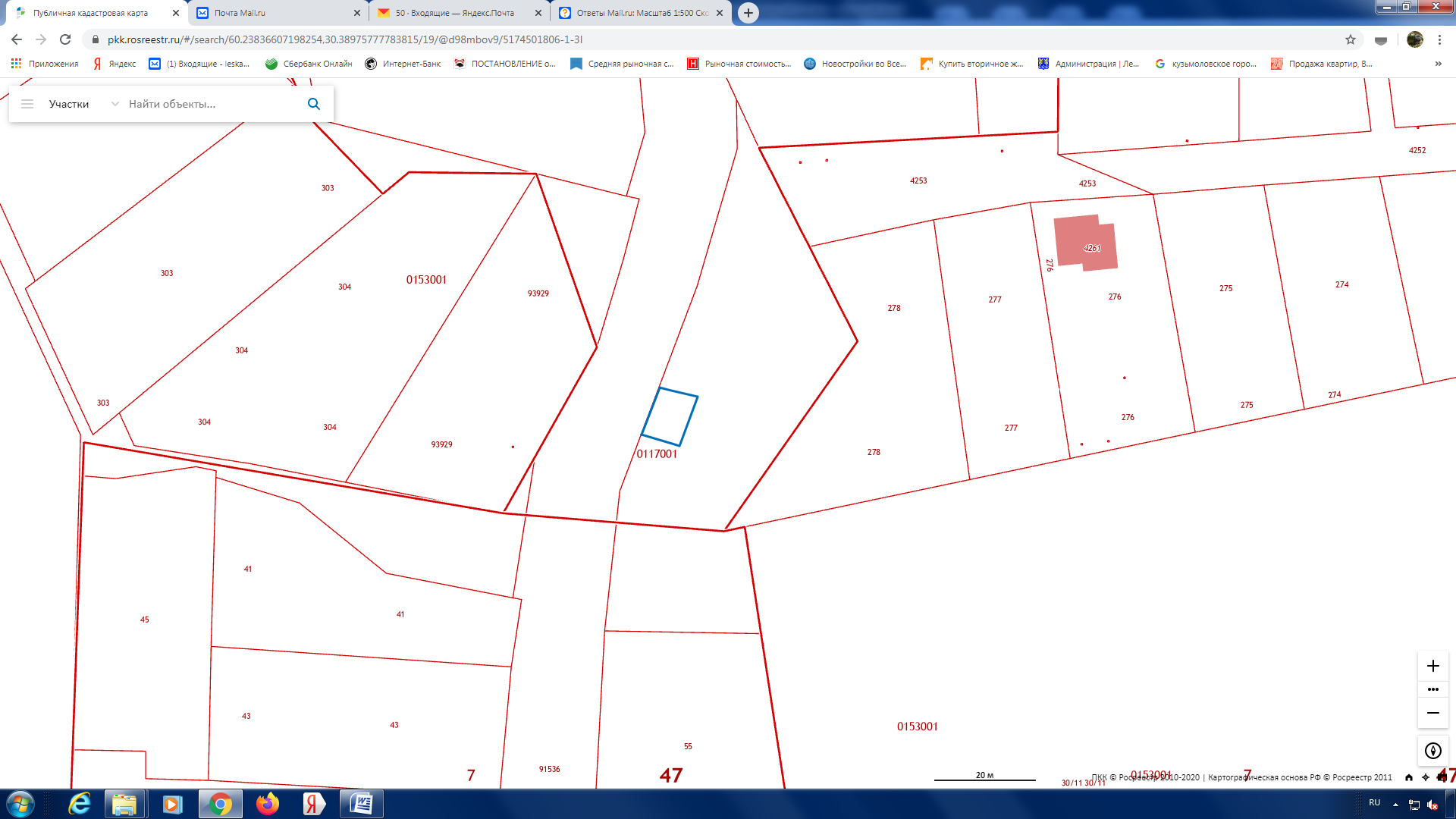                                                                15                                                               ↓Схема 16Ленинградская область, Всеволожский район, д. Хиттолово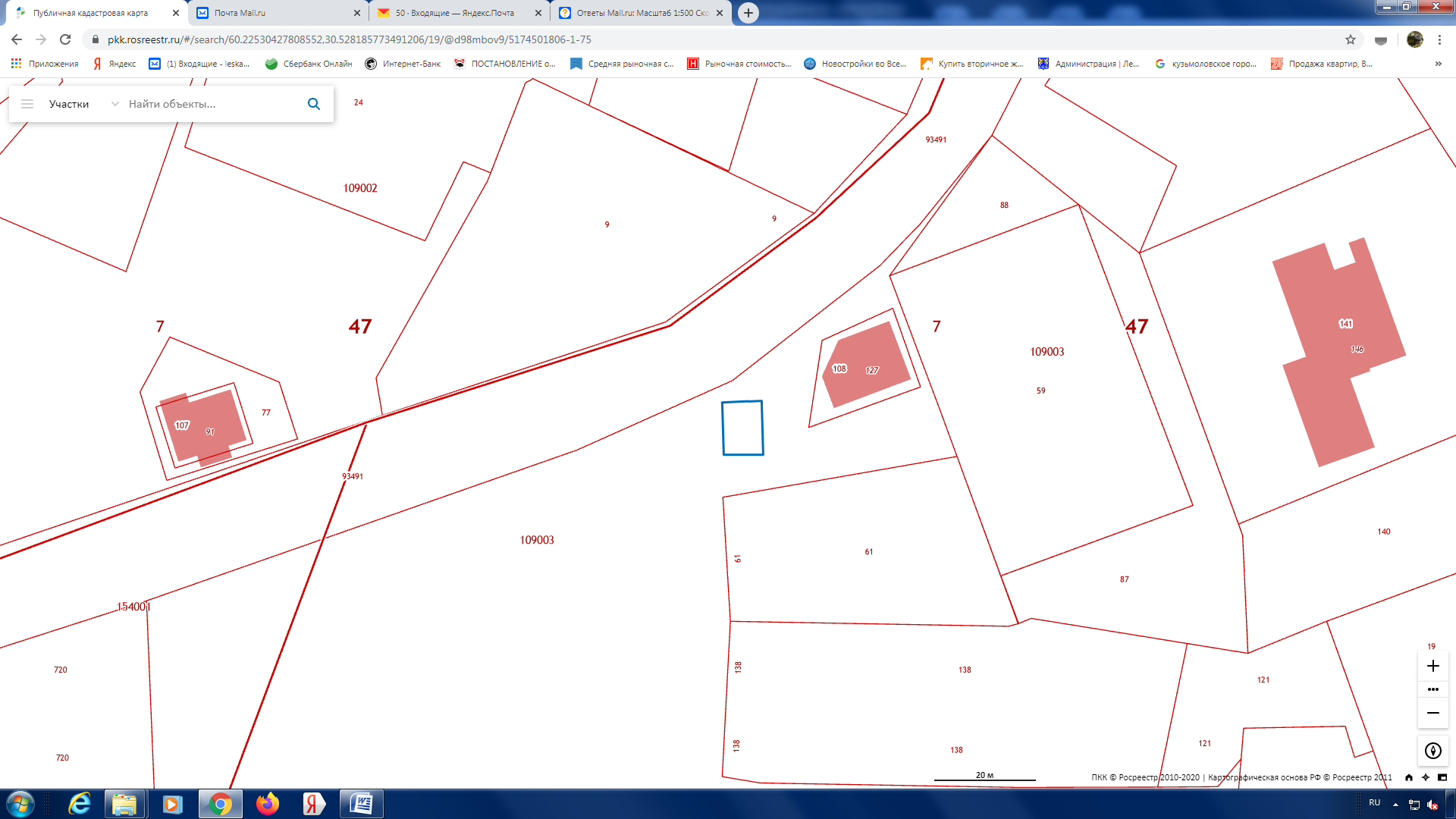 16↓ Схема размещения нестационарных торговых объектовна территории муниципального образования «Лесколовское сельское поселение»Всеволожского муниципального района Ленинградской области (текстовая часть)Схема размещения нестационарных торговых объектовна территории муниципального образования «Лесколовское сельское поселение»Всеволожского муниципального района Ленинградской области (текстовая часть)(*) Графа 3 заполняется в соответствии с ГОСТ Р 51303-2013.(**) Заполняется в соответствии с пунктом 3.4 Порядка.(***) Если место размещения НТО свободно, в графе ставится прочерк.О внесении изменений в схему размещения нестационарных торговых объектов на территории муниципального образования «Лесколовское сельское поселение» Всеволожского муниципального района Ленинградской областиПриложение 1к решению совета депутатов МО «Лесколовское сельское поселение» от «___»_________2020 г. № ____Приложение 2к решению совета депутатов МО «Лесколовское сельское поселение» от «___»_________2020 г. № ____Информация о НТОИнформация о НТОИнформация о НТОИнформация о НТОИнформация о НТОИнформация о хозяйствующем субъекте, осуществляющем торговую деятельность в НТОИнформация о хозяйствующем субъекте, осуществляющем торговую деятельность в НТОИнформация о хозяйствующем субъекте, осуществляющем торговую деятельность в НТОРеквизиты документов на размещение НТОЯвляется ли хозяйствующий субъект, осуществляющий торговую деятельность в НТО, субъектом малого и(или) среднего предпринимательства (да/нет)Период размещения НТОПериод размещения НТОИдентификационный номер НТОМесто размещения НТО (адресный ориентир)Вид НТОПлощадь НТОСпециализация НТОНаименованиеИННТелефон (по желанию)Реквизиты документов на размещение НТОЯвляется ли хозяйствующий субъект, осуществляющий торговую деятельность в НТО, субъектом малого и(или) среднего предпринимательства (да/нет)С (дата)По (дата)123456789101112(*)(**)(***)9.Ленинградская область, Всеволожский район, д. Нижние Осельки---80 продовольственные товары---------------------10.Ленинградская область, Всеволожский район, п. Осельки---400продовольственные товары---------------------11.Ленинградская область, Всеволожский район, п. Осельки---400непродовольственные товары---------------------12.Ленинградская область, Всеволожский район, д. Лесколово---150непродовольственные товары---------------------13.Ленинградская область, Всеволожский район, д. Лесколово---150продукция общественного питания---------------------14.Ленинградская область, Всеволожский район, д. Лесколово---150продовольственные товары---------------------15.Ленинградская область, Всеволожский район, д. Рохма---80продовольственные товары---------------------16.Ленинградская область, Всеволожский район, д. Хиттолово---80продовольственные товары, продукция общественного питания---------------------Приложение 3к решению совета депутатов МО «Лесколовское сельское поселение» от «___»_________2020 г. № ____Информация о НТОИнформация о НТОИнформация о НТОИнформация о НТОИнформация о НТОИнформация о хозяйствующем субъекте, осуществляющем торговую деятельность в НТОИнформация о хозяйствующем субъекте, осуществляющем торговую деятельность в НТОИнформация о хозяйствующем субъекте, осуществляющем торговую деятельность в НТОРеквизиты документов на размещение НТОЯвляется ли хозяйствующий субъект, осуществляющий торговую деятельность в НТО, субъектом малого и(или) среднего предпринимательства (да/нет)Период размещения НТОПериод размещения НТОИдентификационный номер НТОМесто размещения НТО (адресный ориентир)Вид НТОПлощадь НТОСпециализация НТОНаименованиеИННТелефон (по желанию)Реквизиты документов на размещение НТОЯвляется ли хозяйствующий субъект, осуществляющий торговую деятельность в НТО, субъектом малого и(или) среднего предпринимательства (да/нет)С (дата)По (дата)123456789101112(*)(**)(***)1.Ленинградская область, Всеволожский район, д. Лесколово, торговая зонаавтомагазин130Непродовольственные товарыИП Пономарева Светлана Анатольевна470303122525---Договор на размещение НТО от 01.12.2019да01.01.202031.12.20242.Ленинградская область, Всеволожский район, д. Лесколово, торговая зонапавильон60Непродовольственные товарыИП Кириченко Лариса Владимировна470300041451---Договор на размещение НТО от 01.12.2019да01.01.201831.12.20223.Ленинградская область, Всеволожский район, д. Лесколово, торговая зонапавильон60Непродовольственные товарыИП Толченицына Юлия Владимировна470307398556---Договор на размещение НТО от 01.12.2019да01.01.202031.12.20244.Ленинградская область, Всеволожский район, д. Лесколовопавильон81Продукция общественного питанияИП Кириченко Лариса Владимировна470300041451---Договор на размещение НТО от 01.12.2019да01.01.201831.12.20225.Ленинградская область, Всеволожский район, д. Лесколовопавильон28Продовольственные товарыИП Давыдова Маргарита Вагаршаковна470308447478---Договор на размещение НТО от 01.12.2019да01.01.201931.12.20236.Ленинградская область, Всеволожский район, д. Лесколовопавильон28Продовольственные товарыИП Блоцкая Ольга Михайловна470315399306---Договор на размещение НТО от 01.12.2019да01.01.201831.12.20227.Ленинградская область, Всеволожский район, д. Верхние Осельки, ул. Ленинградская, 39павильон400Продовольственные товары,непродовольственные товарыИП Аллахвердиев Санан Маариф Оглы470708500172---Договор на размещение НТО от 01.12.2019да01.01.202031.12.20248.Ленинградская область, Всеволожский район, д. Нижние Оселькипавильон258------------------------9.Ленинградская область, Всеволожский район, д. Нижние Осельки---80 продовольственные товары---------------------10.Ленинградская область, Всеволожский район, п. Осельки---400продовольственные товары---------------------11.Ленинградская область, Всеволожский район, п. Осельки---400непродовольственные товары---------------------12.Ленинградская область, Всеволожский район, д. Лесколово---150непродовольственные товары---------------------13.Ленинградская область, Всеволожский район, д. Лесколово---150продукция общественного питания---------------------14.Ленинградская область, Всеволожский район, д. Лесколово---150продовольственные товары---------------------15.Ленинградская область, Всеволожский район, д. Рохма---80продовольственные товары---------------------16.Ленинградская область, Всеволожский район, д. Хиттолово---80продовольственные товары, продукция общественного питания---------------------